ПОЛОЖЕНИЕо проведении  седьмого Международного   фестиваля  традиционной культуры    тюркского мира   «УРМАЙ-ЗАЛИДА» Фестиваль проходит при поддержке:Исполкома Всемирного конгресса татар;Министерства культуры по делам национальностей  и архивного дела Чувашской          Республики;Министерства культуры Республики Татарстан;Национально-культурной автономии татар  Чувашской Республики;Духовного Управления мусульман Чувашской Республики;Администрации  Комсомольского района Чувашской Республики.  Дата проведения:  4-6 мая 2019 годаМесто проведения:1-тур: дистанционно- заочный – с 01 февраля по 01-го апреля 2019г.В феврале 2019г. на базе МБУДО «Комсомольская ДШИ» Комсомольского района Чувашской Республики – семинар практикум для руководителей этнических коллективов на тему: «Современные технологии возрождения, сохранения и трансляции культурного наследия этносов, фольклора: этнический танец, этнического вокала, этнический театр, этнические инструменты: гусли, курай, саз, тальянка-гармонь (опыт, проблемы, перспективы)» (программа прилагается) Выдается сертификаты на 72 часа. Заявки принимаются до 01 февраля 2019г.  Второй тур:4 апреля 2019 г. – открытие Международного фестиваля традиционной культуры и искусства тюркского мира «Урмай залида» в Урмаевском СДК:   Концерт татарских   фольклорно-этнографических коллективов, отдельных исполнителей Чувашской Республики;  5 апреля2019 г. -  Концерт мастеров искусств,  творческих самодеятельных коллективов  татарского культурного центра г.Йошкар Ола и Республики Мари Эль, начало в 18ч.00;26 апреля  2019 г. – конкурсный день фестиваля: – открытие конкурса всех номинаций в Урмаевском сельском Доме культуры Комсомольского района Чувашской Республики, в 13.00ч.; - Гала концерт победителей фестиваля, в 18.00часов.24 июня 2019 г.– гала концерт лауреатов фестиваля  на Дне Чувашской Республики в г.Чебоксары.Цель Фестиваля:Целью проекта является представление этнической культуры и искусства тюркских народов для каждого человека, возможность творческого самовыражения, личного развития, гармонии, самореализации; содружество  культур в области национального творчества; главная идея - привлечение на фестиваль коллективы из разных областей России, стран мира для тесного общения, с целью дальнейшего взаимообогащения культур, содействие межэтническому и международному культурному сотрудничеству, а также передача народных традиций подрастающему поколению, с целью возрождения и дальнейшего развития национальных достижений, развитие новых форм межкультурного общения.Пространство фестиваля стирает грани языковых барьеров, объединяет людей всех этносов и национальностей. Аутентичные и фольклорные ансамбли, отдельные исполнители (вокалисты. инструменталисты) порадуют вековыми и современными песенными традициями. Любой желающий сможет окунуться в атмосферу вечерок-посиделок (аулак), научиться народным играм и пляскам.  Ярмарка ремёсел развернёт богатство и разнообразие прикладного искусства тюркских народов мира. Разнообразные мастер-классы (музыкантов, художников, ремесленников) дадут возможность гостям фестиваля принять непосредственное участие в общем творческом созидании, увидеть, как изготавливаются народные музыкальные инструменты. Вместе с музыкантами, уникальными мастерами-исполнителями участники смогут овладеть навыками игры на этнических инструментах. Задачи:Проведение Международного  фестиваля традиционной культуры и искусства тюркского мира России “Урмай залида“ будет способствовать нарастанию прогресса художественно-творческого и фестивального движения в Чувашии, культурной межэтнической интеграции и станет большим событием не только в культурной жизни Чувашии, Приволжского Федерального округа, но и получит признание далеко за ее пределами. Главные задачи:- развитие межрегионального культурного сотрудничества;- поддержка международного культурного обмена(среди коллективов России);- пропаганда этнической культуры тюркских народов России;- в рамках Фестиваля организовать обучающие программы для повышения квалификации.Условия участия в Фестивале, номинации, возрастные группы:I. Традиционные  фольклорные ансамбли, работающие   в аутентичной  форме: сценические обрядово-праздничные и вокальные композиции не более 5 минут.Выступления будут оцениваться по следующим критериям:1. Достоверность фольклорного материала, включающего в себя соответствующие данной традиции:- образцы устного и песенного фольклора;- традиционные костюмы;-  народную манеру пения;- в инструментальном  сопровождении не разрешается  использование не традиционных музыкальных инструментов и студийных аранжировок;- элементы народных танцев (если предполагаются);2. Исполнительское мастерство.II. Фольклорные ансамбли, работающие   в стиле этнофутуризма: сценические обрядово-праздничные и вокальные композиции не более 5 минут.Выступления будут оцениваться по следующим критериям:1. Достоверность фольклорного материала, включающего в себя соответствующие данной традиции:- образцы устного и песенного фольклора;- традиционные костюмы;-  народную манеру пения;- в инструментальном  сопровождении предполагается  использование современных акустических и электро - музыкальных инструментов, студийных аранжировок, усиливающих музыкальных средств;- элементы народных танцев (если предполагаются);III. Национальное инструментальное исполнительство: исполнение на народных традиционных музыкальных инструментах тюркского мира: все виды гармоник, курай, думбра, мандолина, гусли, балалайка, скрипка, кубыз, сорнай, свирель, жалейка, рожок, волынка и т.п.Программа конкурсного выступления: две разнохарактерные обработки народных мелодий.Категории:1) солисты;2) малые ансамбли (дуэт, трио);Продолжительность выступления не более 6 минут. Участники:  любители; профессионалы.В живом инструментальном исполнении  разрешается  использование аранжировок и современных усиливающих аудиотехнических и музыкальных средств, но при этом предпочтение будет отдаваться исполнению на традиционных музыкальных инструментах без аранжировок.Возрастные группы: Возрастные категории коллектива определяются большинством возрастного контингента.Критерии оценок:- уровень профессиональной подготовки (любители оцениваются отдельно);- уровень исполнительского мастерства (техника, выразительность и т.д.);-   сценическая культура;-   сценический костюм;-   разнохарактерность репертуара.IV. Национальное сольное вокальное исполнительство: исполнение народных песен.Программа конкурсного выступления: две разнохарактерные песни.Категории:солисты;Участники: любители; профессионалы;Возрастные группы: от 5  и вышеКритерии оценок:- уровень профессиональной подготовки (любители оцениваются отдельно);- уровень исполнительского мастерства (техника, выразительность и т.д.);- сценическая культура;- сценический костюм;- разнохарактерность репертуара.V. Национальное фольклорно-хореографическое исполнительство: исполнение народных танцев .Программа конкурсного выступления: две разнохарактерные танцы.Категории:малая группаУчастники: любители; профессионалы;Возрастные группы:  до 35 летКритерии оценок:- уровень профессиональной подготовки (любители оцениваются отдельно);- уровень исполнительского мастерства (техника, выразительность и т.д.);- сценическая культура;- сценический костюм;- разнохарактерность репертуара.Предпочтение будет отдаваться танцам, исполняемым под живое сопровождение традиционных музыкальных инструментов.Награждение:По итогам выступлений дипломами I, II, III степени, а также дипломом гран-при будут награждены коллективы и индивидуальные участники, допущенные к участию в фестивале.Учредителем гран-при является Исполнительный комитет Всемирного конгресса татар.Участникам фестиваля будут вручены дипломы лауреатов в номинациях:–  «Лучший вокалист»;«Лучший  исполнитель на традиционном музыкальном  инструменте»;–       «Лучший инструментальный коллектив и исполнители на традиционных музыкальных инструментах»;–       «Лучший фольклорно-этнографический коллектив»;-       «Лучший эстрадно-фольклорный коллектив»–     «Лучший фольклорно-хореографический коллектив», а также специальные призы учредителей;Жюри конкурса имеет право:- присуждать не все места;- присуждать одно место нескольким участникам;- отмечать дипломами исполнение отдельных музыкальных произведений, художественных работ, солистов;- отмечать дипломами и почётными грамотами преподавателей и концертмейстеров.Оргкомитету принадлежат права на фото,  видеосъемку и использование материалов в рекламных целях. Представленные образцы сувениров могут быть взяты за основу дальнейшей разработки с указанием автора.Порядок подачи заявок:1. Фестиваль некоммерческий. Проездные расходы, питание и  проживание за счет направляющий стороны2. Коллектив оформляет заявку на участие по установленной форме (Приложение №1).3. Первый тур фестиваля дистанционный.  Заявки  , видео или аудио конкурсных произведений  на участие в дистанционном туре принимаются до 20-ого марта  2019г. , подать по адресу : 429140, Чувашская Республика, Комсомольский район, с.Комсомольское, ул.Канашская, д.31  или на электронную  почту   е-mail.   farit_59@mail.ru4. В конкурсной программе второго тура  участвуют исполнители и коллективы, которые прошли  первого дистанционного тура.В состав Отборочной комиссии фестиваля входят ведущие преподаватели фольклорно-этнографического направления средних и высших профессиональных образовательных учреждений г.г. Казани, Чебоксары, с.Комсомольское, сотрудники Республиканского центра развития традиционной культуры.Отборочная комиссия формирует:–  программу фестиваля;–  состав участников фестиваля;Участие в фестивале осуществляется по вызову, направленному участнику Оргкомитетом по итогам рассмотрения заявки.Фестивальные мероприятия будут проходить 3 дня. Конкурсный один день. Культурная программа фестиваля содержит в себе более 10 различных мероприятий. Это — торжественная церемония открытия фестиваля в  с. Урмаево Комсомольского района Чувашской Республики; организация работы 5 площадок фестивальных программ — концертные выступления творческих коллективов регионов России, гала-концерт в г.Казань, в с.Комсомольское Комсомольского района,  мастер-классы ведущих хореографов, инструменталистов, вокала, работа ярмарки ремесел и мастерового двора, «круглый стол» с участием руководителей этнических тюркских коллективов субъектов Российской Федерации.В рамках подготовки и проведения будет создан оргкомитет и дирекция фестиваля, будут задействованы общественно-культурные центры республики,  Исполком Всемирного конгресса татар и Межрегиональная общественная организация «Чувашский национальный конгресс».Адреса исполнителей:Адрес: 420140, Чувашская Республика, Комсомольский район, с.Комсомольское, ул.Канашская , д.31, М БОУ ДОД «Комсомольская детская школа искусств»,  Национально-культурная автономия татар Комсомольского района Чувашской Республики.Тел.: 8(83539) 5-14-65, 89061365460 – Гибатдинов Ферит Абдуллович.Тел./факс: 8 (83539) 5-12-05, 5-12-69.E-mail: farit_59@mail.ru  [Urmai , 2016]Адрес: 420140, Чувашская Республика, Комсомольский район, с.Комсомольское, ул.Канашская , д.31, М БОУ ДОД «Комсомольская детская школа искусств»,  Национально-культурная автономия татар Комсомольского района Чувашской Республики.Тел.: 8(83539) 5-14-65, 89061365460 – Гибатдинов Ферит Абдуллович. Тел./факс: 8 (83539) 5-12-05, 5-12-69.E-mail:farit_59@mail.ru [Urmai , 2019]Международный   фестиваль традиционной  культуры и искусств  тюркского мира «УРМАЙ-ЗАЛИДА»ЧУВАШСКАЯ РЕСПУБЛИКА, УРМАЕВО -Комсомольское- Чебоксары-КазаньУчредители и организаторы: общественная организация «Ннационально-культурная автономия татар Чувашской Республики»,  Администрация Комсомольского района Чувашской Республики, Урмаевское сельское поселение  Комсомольского районаОрганизационная поддержка:  Министерство культуры Республики Татарстан, Министерство культуры по делам национальностей,  и архивного дела Чувашской Республики, Исполком Всемирного конгресса татар Информационная поддержка фестиваля-конкурса: Телерадиоканал «НОВЫЙ ВЕК», сайт ФеритаГибатдиноваhttp://urmai.ru/, сайт национально-культурной автономии татар Чувашской Республики  nkat21.ruКреативная дирекция и техническое обеспечение проекта:  Народная эстрадная студия МБОУ ДОД “Комсомольская детская школа искусств” Комсомольского района Чувашской Республики http://urmai.ru/    8(83539) 5-14-65, 34-1-61  , 89063857939  Адрес: Чувашская Республика,Комсомольский район, с.Комсомольское, ул.Канашская , д.31. П Р О Г Р А М М А (проект)24 июня 2018г. - Гала концерт Международного  фестиваля  традиционной культуры и искусства  тюркского мира   «УРМАЙ-ЗАЛИДА»  на Дне Чувашской Республики , г.Чебоксары*В программе возможны изменения! Окончательный вариант будет уточняться для каждой  группы в индивидуальном порядке. По приезду коллектива на фестиваль будет предоставлен график выездов творческих бригад и план жюри по конкурсному отбору - Состав участников Проекта:Министерство культуры, по делам национальностей и архивного дела Чувашской Республики428004, Чувашская Республика, г. Чебоксары, Президентский бульвар, 17.                 Павлов Кирил Николаевич  — начальник отдела этноконфессиональных отношений и охраны культурного наследия. Тел. (8352)62-68-35, 62-92-71.Государственный центр сбора, хранения, изучения и пропаганды татарского фольклораАдрес: 420015, г. Казань ул. Пушкина 66/33 (5 этаж, 506 каб.)Телефон/факс: (8843) 264-74-71, 264-74-72, 292-49-03E-mail: gctf2003@list.ruСайт: www.tatfolk.ru Завгарова Фанзиля Хакимовна, (8843) 264-74-70           Общественная организация «Национально-культурная автономия татар  Чувашской Республики»           429140, Чувашская Республика, Комсомольский район, с. Комсомольское, ул. Канашская, д. 31.Гибатдинов Ферит Абдуллович – председатель. Тел. (83539) 5-14-65.Руководители Проекта:Ф.И.О. Гибатдинов Ферит Абдуллович,должность:  Председатель НКАТ  Чувашской Республики, Директор МБОУ ДОД «Комсомольская детская школа искусств» Комсомольского района Чувашской Республики     адрес: 429140, Чувашская Республика, Комсомольский район, с. Комсомольское, ул. Канашская, д. 31.телефон, факс: (83539) 5-14-65. e-mail: farit_59@mail.ru- Сроки проведения:4-6 апреля 2019г.Жюри (проект)
пятого Международного фестиваля традиционной культуры тюркского мира «Урмай залида», 4-6 апреля 2019г.
1. Айтуганова Миляуша Лябибовна – председатель жюри, г.Казань
Члены жюри: Гульназ Шайхи, начальн информационного отдела Исполкма Всемирного конгресса татар, заслуженный работник культуры Республики Татарстан;Миляуша Равгатовна Шарапова-  начальник отдела Федеральной национально-культурной автономии татар. Лилия Ильдусовна Сарварова – , заведующая кафедрой татарской музыки и этномузыкологии Казанской консерватории имени Нажиба Жиганова, доцент, кандидат искусствоведения, лауреат всероссийского конкурса; Еникеева Алсу Рашидовна – заведующая кафедры Казанского государственного университета культуры и искусства;Гадельшина Гамира Габдулловна - руководитель Интернационального проекта «АЛТЫН МАЙДАН», главный редактор республиканской газеты «Бизнес Время», член Международной Федерации журналистов, заслуженный работник культуры Республики Татарстан;Базарбай Бикчентаев – лауреат Международного конкурса «Татар моны» , Международного фестиваля татарской эстрадной песни «Урмай моны», Китай; Гараев Наиль Шаукатович - заместитель директора по воспитательной работе музыкального училища имени Ф.Павлова, Засл. Артист МР;Каримов Ботурджон Кадирович – профессор, заведующий кафедрой социально-культурной деятельности Чебоксарского государственного института культуры, кандидат педагогических наук; Петухова Людмила Валерьевна - Заведующий отделением Чебоксарского музыкального училища им. Ф.Павлова, заслуженный работник культуры Чувашской Республики; Иванова Татьяна Евтихиевна – преподаватель хореографических дисциплин МБУДО «Комсомольская ДШИ», заслуженный работник культуры Чувашской Республики;Юнисов Асхат Абдулкадерович – зав. дирижерско-хорового отделения музучилища, заслуженный работник культуры Чувашской Республики;Шайдуллин Ильдус Минсеетович, преподаватель вокала МБУДО «Комсомольская ДШИ», лауреат Международного фестиваля «Иртыш моннары» Казахстан, «Урмай моны» Чувашия, «Татар жыры» имени Ильгама Шакирова.                             Заочный конкурс Международного фестиваля традиционной культуры тюркского мира «Урмай залида - 2019» в Чувашской Республике.                   Заочный Международный фестиваль традиционный культуры тюркского мира  России «Урмай залида» (Чувашия) проводится 01 февраля 2019г. по 20 апреля 2019г.  по следующим номинациям: Традиционные фольклорные ансамбли, работающие в аутентичной форме: сценические обрядово-праздничные и вокальные композиции не более 5 минут. Фольклорные ансамбли, работающие в стиле этнофутуризма: сценические обрядово-праздничные и вокальные композиции не более 5 минут. Национальное инструментальное исполнительство: исполнение на народных традиционных музыкальных инструментах тюркского мира: все виды гармоник, курай, думбра, мандолина, гусли, балалайка, скрипка, кубыз, сорнай, свирель, жалейка, рожок, волынка и т.п.
Категории:
1) солисты (разные возраста, разделение по мере поступления заявок);
2) малые ансамбли (дуэт, трио);  Национальное сольное вокальное исполнительство: исполнение народных песен, ретро авторских песен:
Программа конкурсного выступления: две разнохарактерные песни.
Категории: соло, дуэты ( разделение групп по мере поступления заявок)
Возрастные группы:  все возрастные группы. Национальное фольклорно-хореографическое исполнительство: исполнение народных танцев.
Программа конкурсного выступления: две разнохарактерные танцы.
Категории: большие и малые группы, соло
Возрастные группы: все возрастное.Рисунок по сказкам тюркских народов.     Заочная форма    Для участия в за очной форме нужно ознакомиться с Положением конкурса (номинации те же) и выслать одним электронным письмом на  e-mail: farit_59@mail.ru :1.Заявку-анкету только в формате WORD, заполненную по нашему образцу . 2.Конкурсный материал – Видеоролики, Рисунок – фото  (прикрепляете к письму ссылки или сам материал)3.Сканы (фотокопии) квитанций и чеков об оплате орг.взноса (прикрепляете к письму).  Одной квитанцией можно оплатить участие одного или всех заявленных конкурсантов.- Ваш Видеоролик может быть снят (записан) в любых видах и ракурсах (сцена, класс, природа, видеоклип, концерт, другой конкурс и т.д.).  
 Желательные Форматы видео: MР4, WMV, AVI; Время выступления - не ограничено, главное, чтобы объём ролика  был не более 150 Mб.- Внимание! Обязательно! Сам файл (видеоролик) конкурсного материала должен подписываться следующим образом: Иванова Елена (Фамилия и имя конкурсанта или название ансамбля); г.Казань ( представляемый город или регион):  Танец татар-мишар Урмаево ( название произведения) 
Пример текста письма при отправки роликов и квитанций:«Уважаемый Оргкомитет, отправляем Заявку-анкету, конкурсный материал и копии квитанций»: 1.Иванова Елена г.Казань – Крылатые качели2. Ансамбль Горница г.Казань – Танец маленьких лебедей и т.д.- Рассылка Дипломов. Абсолютно всем участникам  конкурса будут высылаться дипломы Дипломантов  и Лауреатов конкурса международного образца, согласно решения Жюри о присужденных  званиях, руководителям –  благодарственные письма. Отправка всех документов  может производиться как электронно (на электронную почту, указанную в заявке; распечатка - цветной струйный фото-принтер, фотобумага А4, односторонняя, для струйной печати, глянец, плотность: 200-215, режим распечатки - фото, без полей), так и на почтовый адрес!  Если Вы хотите получить документы на почтовый адрес, то в заявке дополнительно укажите  Индекс, Регион, Город, улицу, дом, квартиру, ФИО- Орг.взнос (ОПЛАТА) для участников  заочных номинаций - 1000 руб. за коллективное участие, - 300 руб.- солисту, автору рисунка.  Любой конкурсант (солист, коллектив) может участвовать в неограниченном количестве номинаций, но орг.взнос вносится за каждое представляемое произведение (ролик) в полном объёме! 
- Срок подачи заявок и роликов - с1 февраля по 20 апреля 2019г.!Итоги конкурса будут опубликованы не позднее 30 апреля 2019 года на нашем сайте по ссылке: http: urmai.ru . Отправка дипломов и благодарственных писем до  05 мая 2019 года.  .
Адреса исполнителей:
Адрес: 420140, Чувашская Республика, Комсомольский район, с.Комсомольское, ул.Канашская , д.31, М БОУ ДОД «Комсомольская детская школа искусств», Национально-культурная автономия татар Комсомольского района Чувашской Республики.
Тел.: 8(83539) 5-14-65, 89061365460 – Гибатдинов Ферит Абдуллович.
E-mail: farit_59@mail.ru
Реквизиты: Отделение – НБ Чувашская Республика, УФК по Чувашской Республике (МБУК «Централизованная клубная система» Комсомольского района л/с 20156Щ80490) ИНН 2108007541/210801001 БИК 049706001 , сч. 40701810697061000495 
За участие на Международном фестивале традиционной культуры тюркского мира «Урмай залида»НКЕТА  УЧАСТНИКА (группы) пятого Международного фестиваля традиционной культуры тюркского мира «Урмай-залида-2019».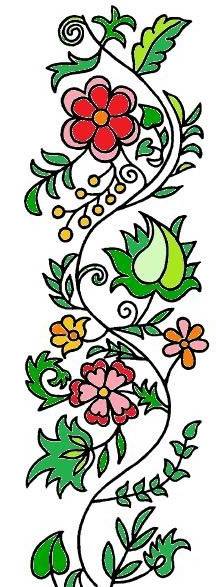 ОЧНО  или ЗАОЧНО (подчеркнуть)Ф.И.О. Наименование коллектива ___________________________ ___________________________________________________________ Руководитель ______________________________________________Дата рождения: ____________________________________________Полное количество лет:  ____________________________________Адрес: ____________________________________________________ ___________________________________________________________Телефон контактный: e-mal, _____________________________________________________Участие в номинации : __________________________________________________________________________________________________________________________Исполняемые конкурсные произведения:____________________________________________________________ ____________________________________________________________ Пишите о себе (О коллективе)_______________________ ___________________________________________ ________________________________________________________________________________________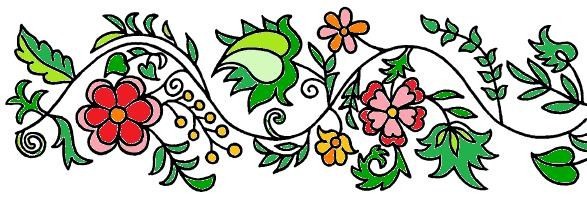 ____________________________________________Место учёбы/ работы, специальность____________________________ ____________________________________________________________________________Являетесь ли Вы членом какой-либо общественной  организации или творческого коллектива? Если да, то какой (ого)?    Дополнительная информация (в свободной форме о себе)___________________________________________________________________________________________________________________________________________________________________________________________________________________________________________________________________________________________________________________________________________________________________________________________________________________________________________________________________________________________________________________________________________Подпись _____________________По вопросам и предложениям обращаться по номеру 89091365460, 8353951465 , Ферит Абдуллович Гибатдинов а так же на электронный адрес: farit_59@mail.ru, сайт: www urmai/ruК анкете необходимо приложить фотографию! Можете присылать  или привести собой видео-фоторолика . Дирекция проведения                                                           Международного молодежного фестиваля культуры и искусства тюркского мира«Urmai-zalida»эл. почта: farit_59@mail.ruАдрес: 429140, Чувашская Республика,Комсомольский район, с.Комсомольское, ул.Канашская ,  дом 31Тел факс 8(83539) 5-12-05 факс.  5-14-65, 89061365460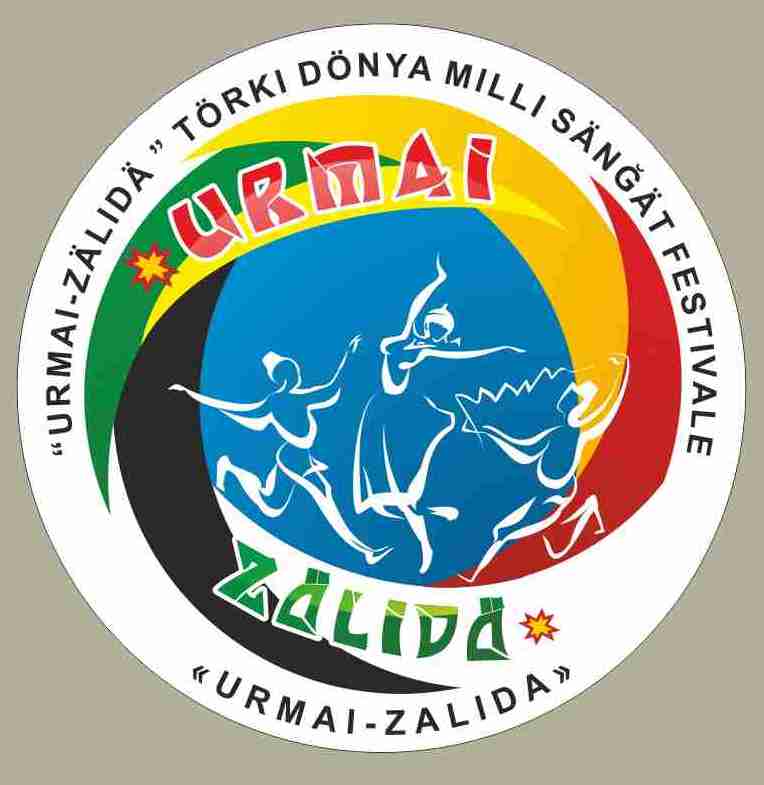 Дирекция проведения                                                           Международного молодежного фестиваля культуры и искусства тюркского мира«Urmai-zalida»эл. почта: farit_59@mail.ruАдрес: 429140, Чувашская Республика,Комсомольский район, с.Комсомольское, ул.Канашская ,  дом 31Тел факс 8(83539) 5-12-05 факс.  5-14-65, 89061365460день  основной календарный план мероприятий1 день4 апреля 2019 г.Приезд коллективов. Встреча в г. Казань, Канаш, Комсомольское, Урмаево.Размещение (строго по спискам коллективов) в гостинице «Круиз» с.Комсомольское, «Совет» г.Канаш и в  частных квартирах.13.00-18.00 –  Экскурсия по с.Комсомольское, Шыгырданы, Урмаево,Токаево18:00  ужин (МБУК «Урмаевский сельский Дом культуры»)19.00– открытие Международного фестиваля традиционной культуры и искусства тюркского мира «Урмай залида» в Урмаевском СДК:   Концерт татарских   фольклорно-этнографических коллективов, отдельных исполнителей Чувашской Республики .22:00  Вечер ЗНАКОМСТВ -  для всех участников фестиваля, вечерняя развлекательная программа – «"Чак-Чак party", татарская молодежная развлекательная вечеринка, по нашему «Аулак эй»!  2 день5апреля 2019 г.08:00   завтрак  (по месту проживания)13.00  Обед в гостинце «Круиз» с.Комсомольское14.00 - Посещение духовно-образовательного центра, мечети «Кара пулат»15.00  - Мастер классы в МБУК «Урмаевский информационно-культурный центр»18:00  - Концерт мастеров искусств,  творческих самодеятельных коллективов  татарского культурного центра г.Йошкар Ола и Республики Мари Эль;23:00  Вечер ЗНАКОМСТВ -  для всех участников фестиваля, зрителей фестиваля вечерняя развлекательная программа – «"Чак-Чак party", татарская молодежная развлекательная вечеринка, по нашему «Аулак эй»! 3 день6апреля 2019 г.09:00  9.00 час. – конкурсные выступления всех номинаций Международного  фестиваля  традиционной культуры и искусства  тюркского мира   «УРМАЙ-ЗАЛИДА»19.00 Закрытие Международного фестиваля   традиционной культуры и искусства  тюркского мира   «УРМАЙ-ЗАЛИДА»  